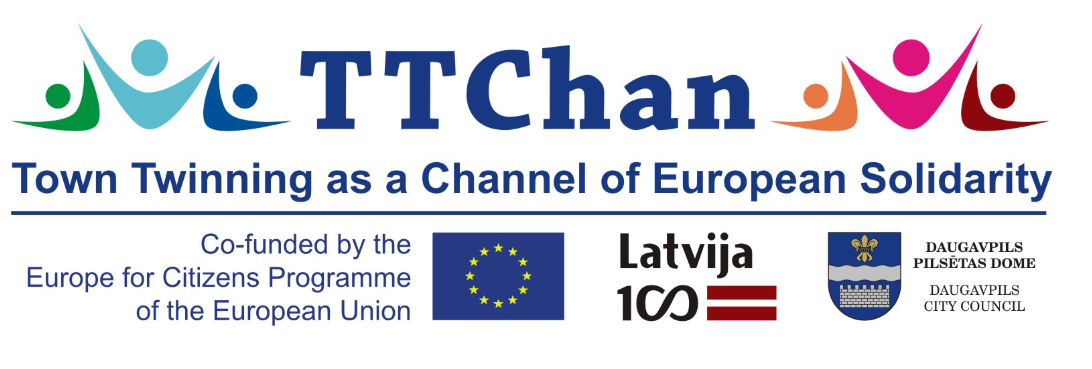 Town Twinning as a Channel of European Solidarity8th November- 12th November 2018 in DAUGAVPILS, Latvia08.11.2018. Arrival of participants, Transfer from Airport Riga 15:00Check-in at hotel, Hotel ”Latgola”, Ģimnāzijas 46, DaugavpilsWelcoming, Ice-breaking dinner 19:30, Restaurant “Plaza”, Ģimnāzijas 46, Daugavpils _________________________________________________________________________________09.11.2018. Kick-off day - presentation of project idea, project partners, meeting with authoritiesDaugavpils City Council, K.Valdemara 1, Daugavpils, City Council Hall9:00-10:00 Official opening ceremony of the project, speeches of authoritiesMayor/ 1st Deputy of Daugavpils City CouncilDaugavpils is Diversity - city presentation, Development department, Jolanta Reča-LāžaIntroduction round: brief presentation of each City (max 5 min, PowerPoint or video or speech)Signing of Memorandum of Collaboration between Daugavpils, Latvia and Raska, SerbiaDaugavpils University, Conference Hall - 130, Parades 1A, Daugavpils10:30 – 11:30Town Twinning as a Channel of European Solidarity - project presentationJolanta Ūzuliņa, Development department, Daugavpils City CouncilSolidarity and intercultural synergy - best practices (each partner 10 min)Agenda of the project: project important, mass media interviews (with each partner)11:30-12:00 coffee break12:10-12:30 Latvia’s Centenary - the catalyst for co-operationLeonarda Ķestere, Head of International Program, Latvian Centenary Office, Ministry of Culture LR12:30-14:30 Daugavpils democratic engagement and civic participation in European context Dr.psych.Aleksejs Ruža, associate professor, head of psychology programs at Daugavpils UniversityDebate on Future of Europe - how do we see it? Discussion on understanding and debating EuroscepticismWork Shop - The image of my city/country14:45-15:30 Lunch, Latgola, Restaurant “Plaza”, Ģimnāzijas 46, Daugavpils15:30-16:30 Free time (optional: Daugavpils Museum – red and white ribbon braiding)16:30 Transfer from Hotel to Daugavpils Fortress 17:00-19:00 Daugavpils Fortress and Daugavpils M.Rothko Art Center19:30 – Intercultural dinner, Hotel “Latgola” – Lobby Bar, Ģimnāzijas 46, Daugavpils ___________________________________________________________________________10.11.2018. Democratic engagement and civic participation 9:00-18:00 Latgale region tourThe Naujene castle hill, 24 m high sightseeing tower at Daugava river, Kraslava Castle complex, Center Latgale Culinary Heritage Centre, Basilica of the Assumption in Aglona, Aglona bread museum. 19:30 – Festive dinner, Restaurant “Irish Dublin Pub”, Viestura 10, Daugavpils___________________________________________________________________________11.11.2018. Sharing, understanding, solidarity and intercultural synergy in Daugavpils, Latvia and Lāčplēsis day - European heritage10:00-11:30 Conference Hall Latgola / Daugavpils City Council HallDiscussion on program Europe for Citizens town twinning importanceFree discussion “What can I do to promote my partner?”13:00-14:00 Lunch, Restaurant “Plaza”, Ģimnāzijas 46, Daugavpils14:00-17:00 free time17:00 Taking active part in Lāčplēsis Day. Torchlight procession Lāčplēsis Day is the Latvian Patriotism Day 19:30 Farewell dinner, Restaurant “Plaza”, Ģimnāzijas 46, Daugavpils _________________________________________________________________________________12.11.2018. Town twinning importance, project evaluation9:30 Reflection on the benefits of the project and gaining of experience for future cooperationProject evaluation (pluses, minuses, suggestions)11:00 Transfer to Riga Airport (Lunch packets to go)Contact: Olga TolmačovaHead of office for Strategic planning and international affairsDevelopment department, Daugavpils City Council, Latvia Olga.tolmacova@daugavpils.lv, m.+371 20089634